	RESUMEGIRISH CHANDRA CHOUKSE                                                 BLOCK A FLAT B6 , MEENAKSHI PLANET CITY		B.E., M.B.A.(FINANCE)					BAGMUGALIA, BHOPAL (MP) 462-043  		            Former CGM & Business Unit Head					Mobile 9425178006		                     NTPC Ltd							Email -  gcchoukse1962@gmail.comA Power Plant professional, having 38+ years of vast experience as grown through ladders in NTPC, A Maharatna Company, GOI PSU, having exposure to various facets of a Fossil fuel based  Super Thermal Power Station. Adaptive to new Ideas, Analytical, self-motivated and goal-oriented Manager, able to conceptualize, develop, and implement ideas and projects from start to finish. Enjoy working in a team atmosphere, developing new possibilities and potential in both processes and people.Superannuated from NTPC Ltd on 31.12.22 as CGM.Work History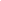 2022-03 - 2022-12 	Business Unit Head - CGM	NTPC Simhadri, (4*500 MW)Visakhapatnam, Andhra PradeshFirst ship with 50K MT dry fly ash export from India to west Africa from Vizag port.Managed coal supply through RCR (Rail cum Road) & import to support critical power 	situations, especially after COVID..         2020-08 - 2022-03 	Head of Operation & Maintenance - GM(O&M)NTPC Simhadri, (4*500 MW)Visakhapatnam, Andhra PradeshInstituted positive work environment through effective inquiry response, delivery of constructive feedback and professional engagement.Led the team for uninterrupted operation & maintenance of power station , in spite of COVID situation.Managed power station without any incident, maintaining high Safety standards.2018-08 - 2020-08	Head of Maintenance - GM(MTCE)NTPC Rihand, (6*500 MW) Rihand, Bijpur, Uttar PradeshMonitored priorities and liaised between maintenance team and operation, delegating tasks to complete on time.Implemented HFO to LDO conversion in Boiler oil firing, in view of Environmental concerns.Replaced Howden make Mill APH (underdesigned)  with  Indigenous APHs.Replaced 10E9 Ball & Race mills with indigenous bowl mills (economic considerations)2016-01 - 2018-08	Head of Boiler Maintenance - AGM(BMD)NTPC Rihand, (6*500 MW) Rihand, Bijpur, Uttar PradeshExceeded goals through effective task prioritization and great work ethic.Led projects and analyzed data to identify opportunities for improvement.2014-06 - 2016-01	Head of Maintenance Planning - AGM(MTP)NTPC Rihand, (6*500 MW) Rihand, Bijpur, Uttar Pradesh2008-10 - 2014-06	Head of Ash Handling Maintenance - AGM(AHD & Civil))NTPC Vindhyachal, (6*210 MW+6*500MW) Vindhyanagar, Madhya PradeshManaged Ash Handling & Ash dykes including raisings for 4260 MW thermal power station.2006-07 - 2008-10	Head of Maintenance Planning - AGM(MTP)NTPC Vindhyachal, (6*210 MW+4*500MW)	Vindhyanagar, Madhya PradeshImplemented the concept of REaP(Risk Evaluation and Prioritization) putting in practice the World Class Maintenance Concepts. Rolled out SAP at NTPC-Vindhyachal.        1999-05 - 2006-07               Worked in Coal Handling plant Maintenance &Maintenance PlanningNTPC Vindhyachal, (6*210 MW+4*500MW)	Vindhyanagar, Madhya Pradesh         1985-09 – 1999-05	Worked in Operation , Energy EfficiencyManagement group & Coal Handling plant operationNTPC Ramagundam, (3*200 MW+3*500MW)	Andhra Pradesh1984-09 – 1985-08 Joined NTPC as Engineering Executive Trainee and undergone training at NPTI Neyveli (Erstwhile PETS Neyveli) & CTI Badarpur.	Education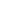 1979-07 - 1984-07	Bachelor of Engineering: Electrical EngineeringGovernment Engineering College - Jabalpur1999-06 - 2001-07	MBA: FinanceIndira Gandhi National Open University - New Delhi2020-07-2021-02 Certification course on Contractual Dispute Resolution , organized by AIMA in association with World Bank and Indian Council of Arbitration.2021-04-2021-10 Certification course on Public Private Partnership , organized by AIMA in association with World Bank.2021 Oct- 2022 Mar NEBOSH IGC Program through M/S NIST Institute Pvt Ltd.	Skills 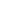 Management of Super Thermal Power stations all aspects from Operation, Maintenance, Planning & Commercial operation management.Human resource management, trained Harvard ManageMentorGood knowledge of Quality Concepts like Quality Circles, Business Excellence Model, Have experience of BEM assessment of 9 NTPC stations during 2010-2022.Good at Change Management, was process anchor for REaP (Risk Evaluation & Prioritization) implementation (2004), SAP roll out (2008) & Safety framework Roll out (2021-22).Computer working in MS Word, Excel, Power Point.Working in SAP & paperless office Good at Public speaking.